Publicado en Barcelona el 10/11/2014 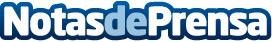 Topminerales.com presenta el guante de depilación natural de SilicioEste sistema de depilación revoluciona la depilación natural ya que es indoloro, higiénico, suave y eficaz.
En conjunto de propiedades que lo hacen ideal para todo tipo de pieles.Datos de contacto:Gerard GraciaTopminerales.com, tienda online líder en productos minerales.+34 951 985 263Nota de prensa publicada en: https://www.notasdeprensa.es/topmineralescom-presenta-el-guante-de-depilacion-natural-de-silicio Categorias: Belleza http://www.notasdeprensa.es